    В соответствии с Федеральным законом от 06.10.2003 года № 131-ФЗ «Об общих принципах организации местного самоуправления в Российской Федерации,  с Правилами присвоения, изменений и аннулирования адресов, утвержденными постановлением Правительства Российской Федерации от 19 ноября 2014 года   и Уставом Янгорчинского  сельского поселения Вурнарского района Чувашской Республики, администрация Янгорчинского сельского поселения Вурнарского района Чувашской Республики ПОСТАНОВЛЯЕТ:Земельному участку с кадастровым номером 21:09:240102:206,  принадлежащему Герасимову Валерию Корниловичу, из земель населенных пунктов с видом разрешенного использования для ведения личного подсобного хозяйства присвоить следующий адрес: Чувашская Республика, Вурнарский район, Янгорчинское сельское поселение,  с. Янгорчино, ул. Комсомольская, д. 9.  Глава  Янгорчинского сельского поселения  Вурнарского района Чувашской Республики                                                 С.Р. ПетровЧĂВАШ РЕСПУБЛИКИВАРНАР РАЙОНĚ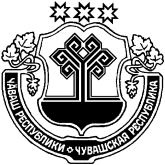 ЧУВАШСКАЯ РЕСПУБЛИКА ВУРНАРСКИЙ РАЙОН ÇĔРПЕЛ ЯЛ ПОСЕЛЕНИЙĚН АДМИНИСТРАЦИЙĚ                ЙЫШĂНУ  № 25-ОИюлĕн  23–мĕшĕ 2021 ç        Çĕрпел сали  АДМИНИСТРАЦИЯЯНГОРЧИНСКОГО СЕЛЬСКОГО ПОСЕЛЕНИЯ ПОСТАНОВЛЕНИЕ  № 25-О« 23 » июля  2021 г.         село ЯнгорчиноО присвоении  адреса  земельному участкуО присвоении  адреса  земельному участку